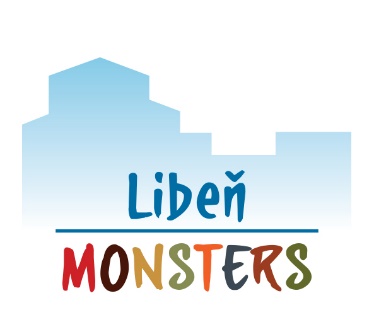 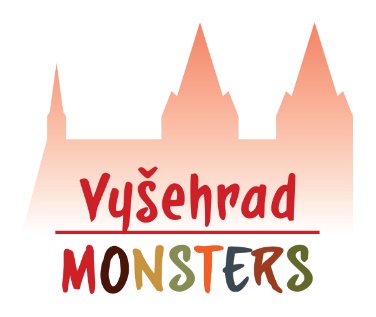 PŘIHLÁŠKA NA PŘÍMĚSTSKÝ TÁBORANGLICKÉ OUTDOOROVÉ ŠKOLKY Provozovatel: All4kids, z.s. (IČ 22771611)Sídlo: U Libeňského pivovaru 31, 180 00, Praha 8Číslo účtu: 2500191607/2010Kontakt:info@all4kids.fun; 607 757 816 (Markéta)Lokalita: Libeň Monsters (www.libenmonsters.cz) Vyšehrad Monsters (www.vysehradmonsters.cz)Zvolený turnus tábora: 10. – 14. července		 7. – 11. srpna	 17. – 21. července		 14. – 18. srpna	 24. – 28. července		 21. – 25. srpna	 31. července – 4. srpna(pozn.: program tábora je denně 8:30 – 16:30)Jméno a příjmení dítěte:	_________________________Datum narození: 		_________________________Bydliště: 			_________________________Jméno a příjmení rodiče:		_________________________Datum narození:			_________________________Adresa trvalého bydliště:		_________________________Doručovací adresa (pokud se liší):	_________________________Kontaktní telefon:			_________________________Kontaktní e-mail:			_________________________Informace o zdravotním stavu dítěte (zaškrtněte):dítě je zdravé, může absolvovat příměstský tábordítě vyžaduje speciální péči v oblasti (zaškrtněte a specifikujte): zdravotní:	_________________________smyslové:	_________________________tělesné:	_________________________stravování:	_________________________jiné:		_________________________Jiná sdělení o dítěti:alergie:			_________________________trvale užívané léky:	_________________________jiná sdělení:		_________________________Rodič prohlašuje, že informace o zdravotním stavu dítěte, která je podmínkou přijetí dítěte na příměstský tábor obsahuje přesné, pravdivé a úplné údaje. Dále rodič prohlašuje, že se před přijetím dítěte na příměstský tábor seznámil s Provozním řádem školky (zveřejněným na webu školky), podle něhož bude ve všech relevantních bodech veden i příměstský tábor a zavazuje se ho dodržovat. Rodič bere na vědomí, že jednou z podmínek bezpečného pobytu dětí venku je vhodné oblečení, obutí a další vybavení odpovídající roční době a aktuálnímu počasí.Cena za příměstský tábor je 3 300 Kč. Cena zahrnuje celodenní program, stravu (svačina-oběd-svačina), pitný režim a veškeré pomůcky. Celou částku je třeba uhradit do 10 dnů od potvrzení přihlášky, nejpozději však týden před začátkem tábora, a to bankovním převodem na bankovní účet provozovatele s číslem 2500191607/2010 (Fio Banka). Jako variabilní symbol je třeba uvést prvních šest čísel z rodného čísla dítěte, do zprávy pro příjemce poté jméno a příjmení dítěte. Po zaplacení lze vrátit platbu pouze v případě, že za dítě nastoupí náhradník. V opačném případě platba propadá ve prospěch organizátora.Vyzvedávání dítěte je zajištěno osobně rodičem, uvedeným výše v přihlášce. Rodič může předem určit nejvýše dvě další pověřené osoby, které budou oprávněny dítě vyzvedávat. Vedoucí tábora mají právo totožnost těchto osob při prvním setkání ověřit.jméno a příjmení:		_________________________	status v rodině (vůči dítěti): 	_________________________datum narození			_________________________trvalé bydliště			_________________________telefonní kontakt		_________________________jméno a příjmení:		_________________________status v rodině (vůči dítěti): 	_________________________datum narození			_________________________trvalé bydliště			_________________________telefonní kontakt		_________________________V Praze dne ………………….			………………………………………									podpis rodiče, uvedeného v přihlášceVýslovný informovaný souhlas se zpracováním osobních údajůJá, pan(í) …………………………………………………jako zákonný zástupce dítěte ……………………………………..…,dávám výslovný souhlas spolku All4kids, z.s. ke zpracování a uchovávání těchto osobních údajů mých a o mém dítěti / mých dětech, a to pro účel:Zpracování nezbytné dokumentace k zajištění účasti na příměstském táboře (osobní a citlivé údaje dítěte - jméno, příjmení, datum narození, trvalé bydliště, státní občanství, zdravotní pojišťovna, údaje o zdravotním stavu a speciálních vzdělávacích potřebách)Organizace provozu příměstského tábora (kontaktní údaje zákonných zástupců - telefonní číslo, e-mail; údaje osob, které budou dítě vyzvedávat).Po ukončení příměstského tábora nebudou tyto informace dále zpracovávány, budou archivovány dle skartačního a archivního řádu po dobu 5 let a po uplynutí této doby budou řádně zlikvidovány. Byl(a) jsem poučen(a) o tom, že poskytnutí údajů je dobrovolné. Dále jsem byl(a) poučen(a):o svém právu tento souhlas odvolat, a to i bez udání důvodu,o svém právu k přístupu k těmto údajům a právu na jejich opravu,o svém právu na vymazání těchto údajů, pokud dochází k jejich zpracování v rozporu s ochranou definovanou legislativou nebo v rozporu se souhlasem nebo byl souhlas odvolán.V Praze dne ………………..		Podpis: ……….………………………..Souhlas se zpracováním osobních údajů formou fotografické, audio nebo video dokumentaceJá, pan(í) …………………………………………………jako zákonný zástupce dítěte ……………………………………..…,dávám výslovný souhlas spolku All4kids, z.s. s pořízením fotografické, audio nebo video dokumentace během účasti dítěte na příměstském táboře, a to pro účel:Poskytnutí rodičům pro dokumentaci provozu klubu či akcíZveřejnění na webových stránkách, sociálních sítích a v propagačních materiálechPo ukončení příměstského tábora nebudou tyto informace dále zpracovávány, budou archivovány dle skartačního a archivního řádu po dobu 5 let a po uplynutí této doby budou řádně zlikvidovány. Byl(a) jsem poučen(a) o tom, že poskytnutí údajů je dobrovolné. Dále jsem byl(a) poučen(a):o svém právu tento souhlas odvolat, a to i bez udání důvodu,o svém právu k přístupu k těmto údajům a právu na jejich opravu,o svém právu na vymazání těchto údajů, pokud dochází k jejich zpracování v rozporu s ochranou definovanou legislativou nebo v rozporu se souhlasem nebo byl souhlas odvolán.V Praze dne ………………..		Podpis: ……….………………………..